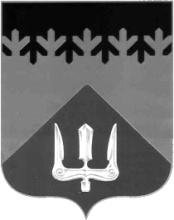 СОВЕТ ДЕПУТАТОВВОЛХОВСКОГО МУНИЦИПАЛЬНОГО РАЙОНА ЛЕНИНГРАДСКОЙ ОБЛАСТИРЕШЕНИЕот   23  марта  2018  года                                                                               №  10В связи с созданием муниципального бюджетного учреждения «Социально-реабилитационный центр для несовершеннолетних «Радуга» Волховского муниципального района Ленинградской области путем изменения типа существующего муниципального казенного учреждения «Социально-реабилитационный центр для несовершеннолетних «Радуга» Волховского муниципального района Ленинградской области, Совет депутатов Волховского муниципального района Ленинградской областирешил:Внести изменения в пункт 1 решения  Совета депутатов Волховского муниципального района Ленинградской области от 02 июля 2015 года № 49 «О социальных услугах, предоставляемых муниципальными  учреждениями социального обслуживания населения Волховского муниципального района», заменив словосочетание «муниципальное казенное учреждение «Социально-реабилитационный центр для несовершеннолетних «Радуга»» Волховского муниципального района» на словосочетание «муниципальное бюджетное учреждение «Социально-реабилитационный центр для несовершеннолетних «Радуга»» Волховского муниципального района».2. Настоящее решение вступает в силу на следующий день после его  официального опубликования в газете «Волховские огни». 3. Контроль за исполнением настоящего решения возложить на постоянную депутатскую комиссию по социальным вопросам.ГлаваВолховского муниципального районаЛенинградской области                                                                       Иванов В.Д.О внесении изменений в решение Совета депутатов Волховского муниципального района Ленинградской области от 02 июля 2015 года    № 49 «О социальных услугах, предоставляемых муниципальными  учреждениями социального обслуживания населения Волховского муниципального района»